Publicado en Madrid el 18/09/2018 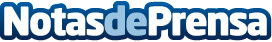 Eurowings lanza ofertas del 20% en diferentes vuelosEstos descuentos se aplicarán en numerosos destinos hasta este domingo, día 23. Se encuentran disponibles a través de eurowings.com y la App oficial de la aerolínea
Datos de contacto:Actitud de ComunicaciónNota de prensa publicada en: https://www.notasdeprensa.es/eurowings-lanza-ofertas-del-20-en-diferentes Categorias: Viaje Turismo http://www.notasdeprensa.es